Рассмотрев обращение филиала ПАО «Ростелеком» в соответствии со ст.56 Земельного кодекса Российской Федерации, Федеральным законом от 13.07.2015 №218-ФЗ «О государственной регистрации недвижимости», Постановлением Правительства РФ от 09.06.1995 № 578 «Об утверждении правил охраны линий и сооружений связи Российской Федерации», администрация Ибресинского района Чувашской Республики п о с т а н о в л я е т:Установить зону с особыми условиями использования территории – охранную зону кабеля связи «Подключение больниц и поликлиник к скоростному Интернету в Чувашской Республике п.г.т.Буинск Ибресинского района» в соответствии с документами описания местоположения объекта.Наложить на земельные участки, расположенные полностью или частично в границах зоны с особыми условиями использования территории – охранной зоны кабеля связи «Подключение больниц и поликлиник к скоростному Интернету в Чувашской Республике п.г.т.Буинск Ибресинского района», установленном Постановлением Правительства Российской Федерации от 09.06.1995 №578 «Об утверждении Правил охраны линий и сооружений связи Российской Федерации».      3 Отделу экономики и управления имуществом администрации Ибресинского района в порядке информационного взаимодействия в течение пяти рабочих дней с момента подписания настоящего постановления направить в орган кадастрового учета сведения о границах охранной зоны кабеля связи - охранная зона кабеля связи «Подключение больниц и поликлиник к скоростному Интернету в Чувашской Республике п.г.т.Буинск Ибресинского района».Заместитель главы администрациирайона – начальник отделасельского хозяйства                                                                      В.Ф.ГавриловЕ.Н.Степанова8(83538)22571ЧĂВАШ РЕСПУБЛИКИ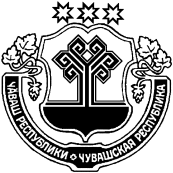 ЧУВАШСКАЯ РЕСПУБЛИКАЙĚПРЕÇ РАЙОНĚН АДМИНИТРАЦИЙЕЙЫШĂНУ          31.10.2018        598№ Йěпреç поселокěАДМИНИТРАЦИЯИБРЕИНКОГО РАЙОНА ПОСТАНОВЛЕНИЕ     31.10.2018    №598поселок ИбресиОб установлении зоны с особыми условиями использования территории-охранная зона кабеля связи «Подключение больниц и поликлиник к скоростному Интернету в Чувашской Республике пгт. Буинск –  Ибресинскогорайона»